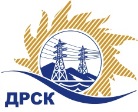 Акционерное общество«Дальневосточная распределительная сетевая  компания»ПРОТОКОЛпроцедуры вскрытия конвертов с заявками участниковСпособ и предмет закупки: открытый запрос цен на право заключения Договора на выполнение работ: Мероприятия по строительству объекта: «Строительство ВЛ-6кВ для электроснабжения магистрального газопровода «Сила Сибири». Этап 2.7. Участок КС-6 «Сковородинская» - КС-7 «Сивакинская» для технологического присоединения потребителя ПАО «Газпром» к электрическим сетям, Амурская область, Магдагачинский районЗакупка № 2042 р. 2.1.1. Плановая стоимость закупки: 8 902 939.91  рублей без учета НДС (10 505 469.09  руб. с учетом НДС).ПРИСУТСТВОВАЛИ: постоянно действующая Закупочная комиссия 1-го уровня ВОПРОСЫ ЗАСЕДАНИЯ КОНКУРСНОЙ КОМИССИИ:В ходе проведения запроса предложений было получено 2 (две) заявки  на участие в закупке, с которыми были размещены в электронном виде на сайте Единой электронной торговой площадки (АО «ЕЭТП»), по адресу в сети «Интернет»: https://rushydro.roseltorg.ru.Вскрытие конвертов было осуществлено в электронном сейфе Организатора закупки на ЕЭТП, в сети «Интернет»: https://rushydro.roseltorg.ru автоматически.Дата и время начала процедуры вскрытия конвертов с предложениями участников: 15:00 (время местное) 19.03.2018.Место проведения процедуры вскрытия конвертов с заявками участников: Единая электронная торговая площадка, в сети «Интернет»: https://rushydro.roseltorg.ruВ конвертах обнаружены заявки следующих участников:Секретарь Закупочной комиссии 1 уровня                                                             М.Г.ЕлисееваКоврижкина Е.Ю.(4162) 397-208№ 322/УКС-Вг. Благовещенск19 марта2018№п/пНаименование Участника закупки и его адресЦена предложения на участие в закупке без НДС, руб.1ООО «ЭнергоСпецСтрой»г. Зея, мкр. Светлый, 57Цена: 8 892 934,00  руб. без учета НДС (10 493 662,12 руб. с учетом НДС). 2ООО «Энергострой»г. Благовещенск, с. Белогорье, ул. Призейская, 4Цена: 8 902 939,91 руб. без учета НДС (10 505 469,09 руб. с учетом НДС). 